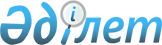 Қазақстан Республикасы Yкiметiнiң резервiнен қаражат бөлу туралыҚазақстан Республикасы Үкіметінің 2004 жылғы 20 тамыздағы N 874 Қаулысы

      "2004 жылға арналған республикалық бюджет туралы" Қазақстан Республикасының 2003 жылғы 5 желтоқсандағы  Заңына , "Қазақстан Республикасының Үкiметi резервiнiң қаражатын пайдаланудың тәртiбiн бекiту туралы" Қазақстан Республикасы Үкiметiнің 1999 жылғы 18 қыркүйектегi N 1408  қаулысына  сәйкес және азаматтық сот iсiн жүргiзу тәртiбiмен шығарылған сот шешiмдерiн орындау үшiн Қазақстан Республикасының Үкiметi қаулы етеді: 

      1. Қазақстан Республикасының Әдiлет министрлiгiне 2004 жылға арналған республикалық бюджетте сот шешiмдерi бойынша Қазақстан Республикасы Үкiметінің, орталық мемлекеттiк органдардың және олардың аумақтық бөлiмшелерiнің мiндеттемелерiн өтеуге көзделген Қазақстан Республикасы Үкiметiнің резервiнен Астана қаласы сотының 2003 жылғы 27 қаңтардағы "Харрикейн Ойл Продактс" ашық акционерлiк қоғамының пайдасына шығарылған шешімiн орындау үшін 19550000 (он тоғыз миллион бес жүз елу мың) теңге мөлшерiнде қаражат бөлiнсiн. 

      2. Қазақстан Республикасының Қаржы министрлiгi бөлінген қаражаттың мақсатты пайдаланылуын бақылауды жүзеге асырсын. 

      3. Осы қаулы қол қойылған күнінен бастап күшіне енедi.        Қазақстан Республикасының 

      Премьер-Министрі 
					© 2012. Қазақстан Республикасы Әділет министрлігінің «Қазақстан Республикасының Заңнама және құқықтық ақпарат институты» ШЖҚ РМК
				